SURAT PERNYATAANYang bertanda tangan di bawah ini:Nama			: …………………………………………………………NIDN/NIDK/NIP	: …………………………………………………………Pangkat / Golongan 	: …………………………………………………………Jabatan Fungsional 	: …………………………………………………………Sehubungan belum terpenuhinya luaran wajib Penelitian TALENTA USU Tahun …………… skema ……….., judul ……….., dengan ini menyatakan bahwa saya menyerahkan 1 (satu) manuscript berbahasa inggris dan bersedia serta sanggup mengikuti pendampingan hingga terbit di jurnal terindeks scopus dan bersedia membayar biaya publikasi tersebut.Demikian pernyataan ini dibuat dengan sesungguhnya dan dengan sebenar-benarnya.Medan, tanggal-bulan-tahunMengetahui,	Yang menyatakan,Wakil Dekan III Fakultas ….Meterai Rp. 10.000Cap dan tanda tangan		Tanda tangan(Nama Lengkap)	(Nama Lengkap)NIP.....	NIP ....Format Halaman Sampul PenelitianUSULAN PENELITIAN ………….*)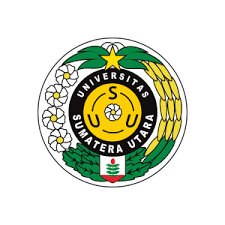 JUDUL PENELITIANTIM PENGUSUL(Nama ketua dan anggota tim, lengkap dengan gelar, dan NIDN)Fakultas/Sekolah Pascasarjana/Rumah SakitUniversitas Sumatera UtaraBulan dan TahunCatatan:*) Sesuaikan dengan skema Penelitian yang dipilih. Khusus untuk Skema Penelitian Terapan USU Green Campus ditulis Penelitian Terapan USU Green Campus.Cover Skema PD (putih); PT (abu-abu), PP (orange), PPRSU (krem), PKP (Biru), PKPTS (Ungu), PKNWCU (hijau), PKInt (kuning) dan PAI (merah), PPKGB (pink)   LFormat Halaman Pengesahan Proposal PenelitianHALAMAN PENGESAHANSKEMA PENELITIANJudul Penelitian			: ………………………………………………………….Ketua PenelitiNama Lengkap			: …………………………………………………………. NIDN/NIDK/NIP			: ………………………………………………………….  H-indeks Scopus			: …………………………………………………………. Jabatan Fungsional			: ………………………………………………………….  Program Studi/Fakultas			: ………………………………………………………….Nomor HP                            		: ………………………………………………………….Alamat surel (e-mail)     			: ………………………………………………………….Anggota Peneliti (1)Nama Lengkap			: …………………………………………………………. NIDN                                     			: ………………………………………………………….Program Studi/Fakultas				: …………………………………………………………. Anggota Peneliti (n)Nama Lengkap                     	: ………………………………………………………….NIDN                                     			: ………………………………………………………….Program Studi/Fakultas     	: ………………………………………………………….MitraNama Mitra/Peneliti Mitra		: ………………………………………………………….Alamat Mitra                        	: ………………………………………………………….Jumlah Mahasiswa Terlibat    	: ……... orangLama Penelitian                        	: ……... tahunBiaya Penelitian                        	: Rp. …………….Mengetahui,Pimpinan Fakultas/SPS/RSTanda tangan dan stempel(Nama Lengkap)NIP. ………….Medan, tanggal-bulan-tahunKetua Peneliti,Tanda tangan dan stempel(Nama Lengkap)NIP. ………….Menyetujui, Lembaga Penelitian USU Ketua,Tanda tangan dan Stempel(Nama Lengkap)NIP.....Menyetujui, Lembaga Penelitian USU Ketua,Tanda tangan dan Stempel(Nama Lengkap)NIP.....